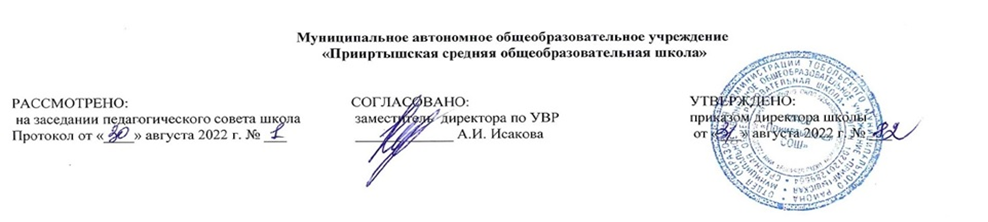 РАБОЧАЯ ПРОГРАММАпо изодля 7 классана 2022-2023 учебный годд. Полуянова2022 годI.Содержание программы МОДУЛЯ «ИЗОБРАЖЕНИЕ В СИНТЕТИЧЕСКИХ, ЭКРАННЫХ ВИДАХ ИСКУССТВА И ХУДОЖЕСТВЕННАЯ ФОТОГРАФИЯ» Синтетические  — пространственно-временные виды искусства. Роль изображения в синтетических искусствах в соединении со словом, музыкой, движением. Значение развития технологий в становлении новых видов искусства. Мультимедиа и объединение множества воспринимаемых человеком информационных средств на экране цифрового искусства. Раздел 1. Художник и искусство театра Рождение театра в древнейших обрядах. История развития искусства театра. Жанровое многообразие театральных представлений, шоу, праздников и их визуальный облик. Роль художника и виды профессиональной деятельности художника в современном театре. Сценография и создание сценического образа. Сотворчество художника-постановщика с драматургом, режиссёром и актёрами. Роль освещения в визуальном облике театрального действия. Бутафорские, пошивочные, декорационные и иные цеха в театре. Сценический костюм, грим и маска. Стилистическое единство в решении образа спектакля. Выражение в костюме характера персонажа. Творчество художников-постановщиков в истории отечественного искусства (К. Коровин, И. Билибин, А. Головин и др.). Школьный спектакль и работа художника по его подготовке. Художник в театре кукол и его ведущая роль как соавтора режиссёра и актёра в процессе создания образа персонажа. Условность и метафора в театральной постановке как образная и авторская интерпретация реальности. Раздел 2. Художественная фотография Рождение фотографии как технологическая революция запечатления реальности. Искусство и технология. История фотографии: от дагерротипа до компьютерных технологий. Современные возможности художественной обработки цифровой фотографии. Картина мира и «Родиноведение» в фотографиях С. М. Прокудина-Горского. Сохранённая история и роль его фотографий в современной отечественной культуре. Фотография — искусство светописи. Роль света в выявлении формы и фактуры предмета. Примеры художественной фотографии в творчестве профессиональных мастеров. Композиция кадра, ракурс, плановость, графический ритм. Умения наблюдать и выявлять выразительность и красоту окружающей жизни с помощью фотографии. Фотопейзаж в творчестве профессиональных фотографов. Образные возможности чёрно-белой и цветной фотографии. Роль тональных контрастов и роль цвета в эмоционально-образном восприятии пейзажа. Роль освещения в портретном образе. Фотография постановочная и документальная. Фотопортрет в истории профессиональной фотографии и его связь с направлениями в изобразительном искусстве. Портрет в фотографии, его общее и особенное по сравнению с живописным и графическим портретом. Опыт выполнения портретных фотографий. Фоторепортаж. Образ события в кадре. Репортажный снимок — свидетельство истории и его значение в сохранении памяти о событии. Фоторепортаж  — дневник истории. Значение работы военных фотографов. Спортивные фотографии. Образ современности в репортажных фотографиях. «Работать для жизни…»  — фотографии Александра Родченко, их значение и влияние на стиль эпохи. Возможности компьютерной обработки фотографий, задачи преобразования фотографий и границы достоверности. Коллаж как жанр художественного творчества с помощью различных компьютерных программ. Художественная фотография как авторское видение мира, как образ времени и влияние фотообраза на жизнь людей.Раздел 3. Изображение и искусство кино.Ожившее изображение. История кино и его эволюция как искусства. Синтетическая природа пространственно-временного искусства кино и состав творческого коллектива. Сценарист  — режиссёр — художник — оператор в работе над фильмом. Сложносоставной язык кино. Монтаж композиционно построенных кадров — основа языка киноискусства. Художник-постановщик и его команда художников в работе по созданию фильма. Эскизы мест действия, образы и костюмы персонажей, раскадровка, чертежи и воплощение в материале. Пространство и предметы, историческая конкретность и художественный образ — видеоряд художественного игрового фильма. Создание видеоролика — от замысла до съемки. Разные жанры  — разные задачи в работе над видеороликом. Этапы создания видеоролика. Искусство анимации и художник-мультипликатор. Рисованные, кукольные мультфильмы и цифровая анимация. Уолт Дисней и его студия. Особое лицо отечественной мультипликации, её знаменитые создатели. Использование электронно-цифровых технологий в современном игровом кинематографе. Компьютерная анимация на занятиях в школе. Техническое оборудование и его возможности для создания анимации. Коллективный характер деятельности по созданию анимационного фильма. Выбор технологии: пластилиновые мультфильмы, бумажная перекладка, сыпучая анимация. Этапы создания анимационного фильма. Требования и критерии художественности.Раздел 4. Изобразительное искусство на телевидении.Телевидение  — экранное искусство: средство массовой информации, художественного и научного просвещения, развлечения и организации досуга. Искусство и технология. Создатель телевидения  — русский инженер Владимир Козьмич Зворыкин. Роль телевидения в превращении мира в единое информационное пространство. Картина мира, создаваемая телевидением. Прямой эфир и его значение. Деятельность художника на телевидении: художники по свету, костюму, гриму; сценографический дизайн и компьютерная графика. Школьное телевидение и студия мультимедиа. Построение видеоряда и художественного оформления. Художнические роли каждого человека в реальной бытийной жизни. Роль искусства в жизни общества и его влияние на жизнь каждого человека.II. ПЛАНИРУЕМЫЕ РЕЗУЛЬТАТЫ ОСВОЕНИЯ МОДУЛЯЛИЧНОСТНЫЕ РЕЗУЛЬТАТЫЛичностные результаты освоения рабочей программы основного общего образования по модулю достигаются в единстве учебной и воспитательной деятельности.В центре программы по модулю в соответствии с ФГОС общего образования находится личностное развитие обучающихся, приобщение обучающихся к российским традиционным духовным ценностям, социализация личности.Программа призвана обеспечить достижение учащимися личностных результатов, указанных во ФГОС: формирование у обучающихся основ российской идентичности; ценностные установки и социально значимые качества личности; духовно-нравственное развитие обучающихся и отношение школьников к культуре; мотивацию к познанию и обучению, готовность к саморазвитию и активному участию в социально значимой деятельности.1. Патриотическое воспитаниеОсуществляется через освоение школьниками содержания традиций, истории и современного развития отечественной культуры, выраженной в её архитектуре, народном, прикладном и изобразительном искусстве. Воспитание патриотизма в процессе освоения особенностей и красоты отечественной духовной жизни, выраженной в произведениях искусства, посвящённых различным подходам к изображению человека, великим победам, торжественным и трагическим событиям, эпической и лирической красоте отечественного пейзажа. Патриотические чувства воспитываются в изучении истории народного искусства, его житейской мудрости и значения символических смыслов. Урок искусства воспитывает патриотизм не в декларативной форме, а в процессе собственной художественно-практической деятельности обучающегося, который учится чувственно-эмоциональному восприятию и творческому созиданию художественного образа.2. Гражданское воспитаниеПрограмма по изобразительному искусству направлена на активное приобщение обучающихся к ценностям мировой и отечественной культуры. При этом реализуются задачи социализации и гражданского воспитания школьника. Формируется чувство личной причастности к жизни общества. Искусство рассматривается как особый язык, развивающий коммуникативные умения. В рамках предмета «Изобразительное искусство» происходит изучение художественной культуры и мировой истории искусства, углубляются интернациональные чувства обучающихся. Предмет способствует пониманию особенностей жизни разных народов и красоты различных национальных эстетических идеалов. Коллективные творческие работы, а также участие в общих художественных проектах создают условия для разнообразной совместной деятельности, способствуют пониманию другого, становлению чувства личной ответственности.3. Духовно-нравственное воспитаниеВ искусстве воплощена духовная жизнь человечества, концентрирующая в себе эстетический, художественный и нравственный мировой опыт, раскрытие которого составляет суть школьного предмета. Учебные задания направлены на развитие внутреннего мира учащегося и воспитание его эмоционально-образной, чувственной сферы. Развитие творческого потенциала способствует росту самосознания обучающегося, осознанию себя как личности и члена общества. Ценностно-ориентационная и коммуникативная деятельность на занятиях по изобразительному искусству способствует освоению базовых ценностей — формированию отношения к миру, жизни, человеку, семье, труду, культуре как духовному богатству общества и важному условию ощущения человеком полноты проживаемой жизни.4. Эстетическое воспитаниеЭстетическое — это воспитание чувственной сферы обучающегося на основе всего спектра эстетических категорий: прекрасное, безобразное, трагическое, комическое, высокое, низменное. Искусство понимается как воплощение в изображении и в создании предметно-пространственной среды постоянного поиска идеалов, веры, надежд, представлений о добре и зле. Эстетическое воспитание является важнейшим компонентом и условием развития социально значимых отношений обучающихся. Способствует формированию ценностных ориентаций школьников в отношении к окружающим людям, стремлению к их пониманию, отношению к семье, к мирной жизни как главному принципу человеческого общежития, к самому себе как самореализующейся и ответственной личности, способной к позитивному действию в условиях соревновательной конкуренции. Способствует формированию ценностного отношения к природе, труду, искусству, культурному наследию.5. Ценности познавательной деятельностиВ процессе художественной деятельности на занятиях изобразительным искусством ставятся задачи воспитания наблюдательности — умений активно, т. е. в соответствии со специальными установками, видеть окружающий мир. Воспитывается эмоционально окрашенный интерес к жизни. Навыки исследовательской деятельности развиваются в процессе учебных проектов на уроках изобразительного искусства и при выполнении заданий культурно-исторической направленности.6. Экологическое воспитаниеПовышение уровня экологической культуры, осознание глобального характера экологических проблем, активное неприятие действий, приносящих вред окружающей среде, воспитывается в процессе художественно-эстетического наблюдения природы, её образа в произведениях искусства и личной художественно-творческой работе.7. Трудовое воспитаниеХудожественно-эстетическое развитие обучающихся обязательно должно осуществляться в процессе личной художественно-творческой работы с освоением художественных материалов и специфики каждого из них. Эта трудовая и смысловая деятельность формирует такие качества, как навыки практической (не теоретико-виртуальной) работы своими руками, формирование умений преобразования реального жизненного пространства и его оформления, удовлетворение от создания реального практического продукта. Воспитываются качества упорства, стремления к результату, понимание эстетики трудовой деятельности. А также умения сотрудничества, коллективной трудовой работы, работы в команде — обязательные требования к определённым заданиям программы.8. Воспитывающая предметно-эстетическая средаВ процессе художественно-эстетического воспитания обучающихся имеет значение организация пространственной среды школы. При этом школьники должны быть активными участниками (а не только потребителями) её создания и оформления пространства в соответствии с задачами образовательной организации, среды, календарными событиями школьной жизни. Эта деятельность обучающихся, как и сам образ предметно-пространственной среды школы, оказывает активное воспитательное воздействие и влияет на формирование позитивных ценностных ориентаций и восприятие жизни школьниками.МЕТАПРЕДМЕТНЫЕ РЕЗУЛЬТАТЫМетапредметные результаты освоения основной образовательной программы, формируемые при изучении модуля:1. Овладение универсальными познавательными действиямиФормирование пространственных представлений и сенсорных способностей:сравнивать предметные и пространственные объекты по заданным основаниям;характеризовать форму предмета, конструкции;выявлять положение предметной формы в пространстве;обобщать форму составной конструкции;анализировать структуру предмета, конструкции, пространства, зрительного образа;структурировать предметно-пространственные явления;сопоставлять пропорциональное соотношение частей внутри целого и предметов между собой;абстрагировать образ реальности в построении плоской или пространственной композиции.Базовые логические и исследовательские действия:выявлять и характеризовать существенные признаки явлений художественной культуры;сопоставлять, анализировать, сравнивать и оценивать с позиций эстетических категорий явления искусства и действительности;классифицировать произведения искусства по видам и, соответственно, по назначению в жизни людей;ставить и использовать вопросы как исследовательский инструмент познания;вести исследовательскую работу по сбору информационного материала по установленной или выбранной теме;самостоятельно формулировать выводы и обобщения по результатам наблюдения или исследования, аргументированно защищать свои позиции.Работа с информацией:использовать различные методы, в том числе электронные технологии, для поиска и отбора информации на основе образовательных задач и заданных критериев;использовать электронные образовательные ресурсы;уметь работать с электронными учебными пособиями и учебниками;выбирать, анализировать, интерпретировать, обобщать и систематизировать информацию, представленную в произведениях искусства, в текстах, таблицах и схемах;самостоятельно готовить информацию на заданную или выбранную тему в различных видах её представления: в рисунках и эскизах, тексте, таблицах, схемах, электронных презентациях.2. Овладение универсальными коммуникативными действиямиПонимать искусство в качестве особого языка общения — межличностного (автор — зритель), между поколениями, между народами;воспринимать и формулировать суждения, выражать эмоции в соответствии с целями и условиями общения, развивая способность к эмпатии и опираясь на восприятие окружающих;вести диалог и участвовать в дискуссии, проявляя уважительное отношение к оппонентам, сопоставлять свои суждения с суждениями участников общения, выявляя и корректно, доказательно отстаивая свои позиции в оценке и понимании обсуждаемого явления; находить общее решение и разрешать конфликты на основе общих позиций и учёта интересов;публично представлять и объяснять результаты своего творческого, художественного или исследовательского опыта;взаимодействовать, сотрудничать в коллективной работе, принимать цель совместной деятельности и строить действия по её достижению, договариваться, проявлять готовность руководить, выполнять поручения, подчиняться, ответственно относиться к задачам, своей роли в достижении общего результата.3. Овладение универсальными регулятивными действиямиСамоорганизация:осознавать или самостоятельно формулировать цель и результат выполнения учебных задач, осознанно подчиняя поставленной цели совершаемые учебные действия, развивать мотивы и интересы своей учебной деятельности;планировать пути достижения поставленных целей, составлять алгоритм действий, осознанно выбирать наиболее эффективные способы решения учебных, познавательных, художественно-творческих задач;уметь организовывать своё рабочее место для практической работы, сохраняя порядок в окружающем пространстве и бережно относясь к используемым материалам.Самоконтроль:соотносить свои действия с планируемыми результатами, осуществлять контроль своей деятельности в процессе достижения результата;владеть основами самоконтроля, рефлексии, самооценки на основе соответствующих целям критериев.Эмоциональный интеллект:развивать способность управлять собственными эмоциями, стремиться к пониманию эмоций других;уметь рефлексировать эмоции как основание для художественного восприятия искусства и собственной художественной деятельности;развивать свои эмпатические способности, способность сопереживать, понимать намерения и переживания свои и других;признавать своё и чужое право на ошибку;работать индивидуально и в группе; продуктивно участвовать в учебном сотрудничестве, в совместной деятельности со сверстниками, с педагогами и межвозрастном взаимодействии.ПРЕДМЕТНЫЕ РЕЗУЛЬТАТЫзнать о многообразии видов декоративно-прикладного искусства: народного, классического, современного, искусства промыслов; понимать связь декоративно-прикладного искусства с бытовыми потребностями людей, необходимость присутствия в предметном мире и жилой среде;иметь представление (уметь рассуждать, приводить примеры) о мифологическом и магическом значении орнаментального оформления жилой среды в древней истории человечества, о присутствии в древних орнаментах символического описания мира;характеризовать коммуникативные, познавательные и культовые функции декоративно-прикладного искусства;уметь объяснять коммуникативное значение декоративного образа в организации межличностных отношений, в обозначении социальной роли человека, в оформлении предметно-пространственной среды;распознавать произведения декоративно-прикладного искусства по материалу (дерево, металл, керамика, текстиль, стекло, камень, кость, др.); уметь характеризовать неразрывную связь декора и материала;распознавать и называть техники исполнения произведений декоративно-прикладного искусства в разных материалах: резьба, роспись, вышивка, ткачество, плетение, ковка, др.;знать специфику образного языка декоративного искусства — его знаковую природу, орнаментальность, стилизацию изображения;различать разные виды орнамента по сюжетной основе: геометрический, растительный, зооморфный, антропоморфный;владеть практическими навыками самостоятельного творческого создания орнаментов ленточных, сетчатых, центрических;знать о значении ритма, раппорта, различных видов симметрии в построении орнамента и уметь применять эти знания в собственных творческих декоративных работах;овладеть практическими навыками стилизованного — орнаментального лаконичного изображения деталей природы, стилизованного обобщённого изображения представите- лей животного мира, сказочных и мифологических персонажей с опорой на традиционные образы мирового искусства;знать особенности народного крестьянского искусства как целостного мира, в предметной среде которого выражено отношение человека к труду, к природе, к добру и злу, к жизни в целом;уметь объяснять символическое значение традиционных знаков народного крестьянского искусства (солярные знаки, древо жизни, конь, птица, мать-земля);знать и самостоятельно изображать конструкцию традиционного крестьянского дома, его декоративное убранство, уметь объяснять функциональное, декоративное и символическое единство его деталей; объяснять крестьянский дом как отражение уклада крестьянской жизни и памятник архитектуры;иметь практический опыт изображения характерных традиционных предметов крестьянского быта;освоить конструкцию народного праздничного костюма, его образный строй и символическое значение его декора; знать о разнообразии форм и украшений народного праздничного костюма различных регионов страны; уметь изобразить или смоделировать традиционный народный костюм;осознавать произведения народного искусства как бесценное культурное наследие, хранящее в своих материальных формах глубинные духовные ценности;знать и уметь изображать или конструировать устройство традиционных жилищ разных народов, например, юрты, сакли, хаты-мазанки; объяснять семантическое значение деталей конструкции и декора, их связь с природой, трудом и бытом;иметь представление и распознавать примеры декоративного оформления жизнедеятельности — быта, костюма разных исторических эпох и народов (например, Древний Египет, Древний Китай, античные Греция и Рим, Европейское Средневековье); понимать разнообразие образов декоративно-прикладного искусства, его единство и целостность для каждой конкретной культуры, определяемые природными условиями и сложившийся историей;объяснять значение народных промыслов и традиций художественного ремесла в современной жизни;рассказывать о происхождении народных художественных промыслов; о соотношении ремесла и искусства;называть характерные черты орнаментов и изделий ряда отечественных народных художественных промыслов;характеризовать древние образы народного искусства в произведениях современных народных промыслов;уметь перечислять материалы, используемые в народных художественных промыслах: дерево, глина, металл, стекло, др.;различать изделия народных художественных промыслов по материалу изготовления и технике декора;объяснять связь между материалом, формой и техникой декора в произведениях народных промыслов;иметь представление о приёмах и последовательности работы при создании изделий некоторых художественных промыслов;уметь изображать фрагменты орнаментов, отдельные сюжеты, детали или общий вид изделий ряда отечественных художественных промыслов;характеризовать роль символического знака в современной жизни (герб, эмблема, логотип, указующий или декоративный знак) и иметь опыт творческого создания эмблемы или логотипа;понимать и объяснять значение государственной символики, иметь представление о значении и содержании геральдики;уметь определять и указывать продукты декоративно-прикладной художественной деятельности в окружающей предметно-пространственной среде, обычной жизненной обстановке и характеризовать их образное назначение;ориентироваться в широком разнообразии современного декоративно-прикладного искусства; различать по материалам, технике исполнения художественное стекло, керамику, ковку, литьё, гобелен и т. д.;овладевать навыками коллективной практической творческой работы по оформлению пространства школы и школьных праздников.III.Тематическое планированиеПриложение №1    Календарно –тематическое планированиеКалендарно-тематическое планирование – 8 классПланирование составлено в соответствии с требованиями ФГОС ОООСоставитель программы: Капшанова Оксана Нурчановна,учитель изобразительного искусства№ урокаТема урокаКол-во часовЭлектронные (цифровые) образовательные ресурсыДеятельность учителя с учетом программы воспитания№ урокаТема урокаКол-во часовЭлектронные (цифровые) образовательные ресурсыДеятельность учителя с учетом программы воспитанияРаздел 1.   Изобразительное искусство в среде синтетических искусств 1 чРаздел 1.   Изобразительное искусство в среде синтетических искусств 1 чРаздел 1.   Изобразительное искусство в среде синтетических искусств 1 чРаздел 1.   Изобразительное искусство в среде синтетических искусств 1 чРаздел 1.   Изобразительное искусство в среде синтетических искусств 1 ч1.1Роль изображения в синтетических искусствах1РЭШ https://resh.edu.ru/subject/lesson/78 76/start/313843/Восприимчивость к разным видам искусства, традициям и творчеству своего и других народов, понимание эмоционального воздействия искусстваОсознание важности художественной культуры как средства коммуникации и самовыраженияПонимание ценности отечественного и мирового искусства, роли этнических культурных традиций и народного творчестваСтремление к самовыражению в разных видах искусстваРаздел 2. Художник и искусство театра 8 чРаздел 2. Художник и искусство театра 8 чРаздел 2. Художник и искусство театра 8 чРаздел 2. Художник и искусство театра 8 чРаздел 2. Художник и искусство театра 8 ч2.1Происхождение театра и визуальный облик представлений1РЭШ https://resh.edu.ru/subject/lesson/78 76/start/313843/Восприимчивость к разным видам искусства, традициям и творчеству своего и других народов, понимание эмоционального воздействия искусстваОсознание важности художественной культуры как средства коммуникации и самовыраженияПонимание ценности отечественного и мирового искусства, роли этнических культурных традиций и народного творчестваСтремление к самовыражению в разных видах искусства2.2Сценография и создание сценического образа1РЭШ https://resh.edu.ru/subject/lesson/78 76/start/313843/Восприимчивость к разным видам искусства, традициям и творчеству своего и других народов, понимание эмоционального воздействия искусстваОсознание важности художественной культуры как средства коммуникации и самовыраженияПонимание ценности отечественного и мирового искусства, роли этнических культурных традиций и народного творчестваСтремление к самовыражению в разных видах искусства2.3Сценический костюм и грим1РЭШ https://resh.edu.ru/subject/lesson/78 76/start/313843/Восприимчивость к разным видам искусства, традициям и творчеству своего и других народов, понимание эмоционального воздействия искусстваОсознание важности художественной культуры как средства коммуникации и самовыраженияПонимание ценности отечественного и мирового искусства, роли этнических культурных традиций и народного творчестваСтремление к самовыражению в разных видах искусства2.4Художник в театре кукол1РЭШ https://resh.edu.ru/subject/lesson/78 76/start/313843/Восприимчивость к разным видам искусства, традициям и творчеству своего и других народов, понимание эмоционального воздействия искусстваОсознание важности художественной культуры как средства коммуникации и самовыраженияПонимание ценности отечественного и мирового искусства, роли этнических культурных традиций и народного творчестваСтремление к самовыражению в разных видах искусстваРаздел 3. Художественная фотография 8 чРаздел 3. Художественная фотография 8 чРаздел 3. Художественная фотография 8 чРаздел 3. Художественная фотография 8 чРаздел 3. Художественная фотография 8 ч3.1Фотография  — новое изображение реальности. Искусство и технология. История фотографии: от дагерротипа до компьютерных технологий1РЭШ https://resh.edu.ru/subject/lesson/78 76/start/313843/Восприимчивость к разным видам искусства, традициям и творчеству своего и других народов, понимание эмоционального воздействия искусстваОсознание важности художественной культуры как средства коммуникации и самовыраженияПонимание ценности отечественного и мирового искусства, роли этнических культурных традиций и народного творчестваСтремление к самовыражению в разных видах искусства3.2Картина жизни в фотографиях С.  Прокудина-Горского и их роль в современной отечественной культуре1РЭШ https://resh.edu.ru/subject/lesson/78 76/start/313843/Восприимчивость к разным видам искусства, традициям и творчеству своего и других народов, понимание эмоционального воздействия искусстваОсознание важности художественной культуры как средства коммуникации и самовыраженияПонимание ценности отечественного и мирового искусства, роли этнических культурных традиций и народного творчестваСтремление к самовыражению в разных видах искусства3.3Фотография предмета. Натюрморт1РЭШ https://resh.edu.ru/subject/lesson/78 76/start/313843/Восприимчивость к разным видам искусства, традициям и творчеству своего и других народов, понимание эмоционального воздействия искусстваОсознание важности художественной культуры как средства коммуникации и самовыраженияПонимание ценности отечественного и мирового искусства, роли этнических культурных традиций и народного творчестваСтремление к самовыражению в разных видах искусстваРЭШ https://resh.edu.ru/subject/lesson/78 76/start/313843/Восприимчивость к разным видам искусства, традициям и творчеству своего и других народов, понимание эмоционального воздействия искусстваОсознание важности художественной культуры как средства коммуникации и самовыраженияПонимание ценности отечественного и мирового искусства, роли этнических культурных традиций и народного творчестваСтремление к самовыражению в разных видах искусства3.4Искусство фотопейзажа.1https://resh.edu.ru/subject/lesson/78 76/start/313843/Восприимчивость к разным видам искусства, традициям и творчеству своего и других народов, понимание эмоционального воздействия искусстваОсознание важности художественной культуры как средства коммуникации и самовыраженияПонимание ценности отечественного и мирового искусства, роли этнических культурных традиций и народного творчестваСтремление к самовыражению в разных видах искусства3.5Фотографический портрет1https://resh.edu.ru/subject/lesson/78 76/start/313843/Восприимчивость к разным видам искусства, традициям и творчеству своего и других народов, понимание эмоционального воздействия искусстваОсознание важности художественной культуры как средства коммуникации и самовыраженияПонимание ценности отечественного и мирового искусства, роли этнических культурных традиций и народного творчестваСтремление к самовыражению в разных видах искусства3.6Фоторепортаж. Образ события в кадре1https://resh.edu.ru/subject/lesson/78 76/start/313843/Восприимчивость к разным видам искусства, традициям и творчеству своего и других народов, понимание эмоционального воздействия искусстваОсознание важности художественной культуры как средства коммуникации и самовыраженияПонимание ценности отечественного и мирового искусства, роли этнических культурных традиций и народного творчестваСтремление к самовыражению в разных видах искусства3.7Фотография и компьютер. Факт и его трактовка1https://resh.edu.ru/subject/lesson/78 76/start/313843/Восприимчивость к разным видам искусства, традициям и творчеству своего и других народов, понимание эмоционального воздействия искусстваОсознание важности художественной культуры как средства коммуникации и самовыраженияПонимание ценности отечественного и мирового искусства, роли этнических культурных традиций и народного творчестваСтремление к самовыражению в разных видах искусстваРаздел 4. Изображение и искусство кино 12 чРаздел 4. Изображение и искусство кино 12 чРаздел 4. Изображение и искусство кино 12 чРаздел 4. Изображение и искусство кино 12 чРаздел 4. Изображение и искусство кино 12 ч4.1Пространственно-времен- ное искусство кино1https://resh.edu.ru/subject/lesson/78 76/start/313843/Восприимчивость к разным видам искусства, традициям и творчеству своего и других народов, понимание эмоционального воздействия искусстваОсознание важности художественной культуры как средства коммуникации и самовыраженияПонимание ценности отечественного и мирового искусства, роли этнических культурных традиций и народного творчестваСтремление к самовыражению в разных видах искусства4.2Роль художника в игровом фильме1https://resh.edu.ru/subject/lesson/78 76/start/313843/Восприимчивость к разным видам искусства, традициям и творчеству своего и других народов, понимание эмоционального воздействия искусстваОсознание важности художественной культуры как средства коммуникации и самовыраженияПонимание ценности отечественного и мирового искусства, роли этнических культурных традиций и народного творчестваСтремление к самовыражению в разных видах искусства4.3Создание видеоролика  — от замысла до съёмки2https://resh.edu.ru/subject/lesson/78 76/start/313843/Восприимчивость к разным видам искусства, традициям и творчеству своего и других народов, понимание эмоционального воздействия искусстваОсознание важности художественной культуры как средства коммуникации и самовыраженияПонимание ценности отечественного и мирового искусства, роли этнических культурных традиций и народного творчестваСтремление к самовыражению в разных видах искусства4.4Искусство анимации и художник-мультипликатор4https://resh.edu.ru/subject/lesson/78 76/start/313843/Восприимчивость к разным видам искусства, традициям и творчеству своего и других народов, понимание эмоционального воздействия искусстваОсознание важности художественной культуры как средства коммуникации и самовыраженияПонимание ценности отечественного и мирового искусства, роли этнических культурных традиций и народного творчестваСтремление к самовыражению в разных видах искусства4.5Компьютерная анимация на занятиях в школе: создаём анимационный фильм4https://resh.edu.ru/subject/lesson/78 76/start/313843/Восприимчивость к разным видам искусства, традициям и творчеству своего и других народов, понимание эмоционального воздействия искусстваОсознание важности художественной культуры как средства коммуникации и самовыраженияПонимание ценности отечественного и мирового искусства, роли этнических культурных традиций и народного творчестваСтремление к самовыражению в разных видах искусстваРаздел 5.Изобразительное искусство на телевидении 6 чРаздел 5.Изобразительное искусство на телевидении 6 чРаздел 5.Изобразительное искусство на телевидении 6 чРаздел 5.Изобразительное искусство на телевидении 6 чРаздел 5.Изобразительное искусство на телевидении 6 ч5.1Телевидение  — экранное искусство и средство массовой информации3https://resh.edu.ru/subject/lesson/78 76/start/313843/Восприимчивость к разным видам искусства, традициям и творчеству своего и других народов, понимание эмоционального воздействия искусстваОсознание важности художественной культуры как средства коммуникации и самовыраженияПонимание ценности отечественного и мирового искусства, роли этнических культурных традиций и народного творчестваСтремление к самовыражению в разных видах искусства5.2Искусство и зритель3https://resh.edu.ru/subject/lesson/78 76/start/313843/Восприимчивость к разным видам искусства, традициям и творчеству своего и других народов, понимание эмоционального воздействия искусстваОсознание важности художественной культуры как средства коммуникации и самовыраженияПонимание ценности отечественного и мирового искусства, роли этнических культурных традиций и народного творчестваСтремление к самовыражению в разных видах искусстваОБЩЕЕ КОЛИЧЕСТВО ЧАСОВ ПО МОДУЛЮ34     3№п/п№урокаТемаКол-во часовДатапланДата фактХудожник и искусство театра. Роль изображения в синтетических искусствах.8 ч   1    1Искусство зримых образов. Изображение в театре и кино.122Правда и магия театра. Театральное искусство и художник.133Безграничное пространство сцены. Сценография – особый вид художественного творчества.144Сценография – искусство и производство.155Тайны актерского перевоплощения. Костюм, грим и маска, или Магическое «если бы»166Привет от Карабаса – Барабаса! Художник в театре кукол.      177Третий звонок. Спектакль: от замысла к воплощению.188Третий звонок. Спектакль: от замысла к воплощению.1Эстафета искусств: от рисунка к фотографии. Эволюция изобразительных искусств и технологий.8 ч   9   9Фотография  - взгляд, сохраненный навсегда. Фотография – новое изображение реальности.11010Грамота  фотокомпозиции и съемки. Основа операторского мастерства: умение видеть и выбирать.11111 Фотография – искусство светописи. Вещь: свет и фактура.11212«На фоне Пушкина снимается семейство». Искусство фотопейзажа и интерьера.11313«На фоне Пушкина снимается семейство». Искусство фотопейзажа и интерьера.11414Человек на фотографии. Операторское мастерство фотопортрета.11515Событие в кадре. Искусство фоторепортажа.11616Фотография и компьютер. Документ или фальсификация: факт и его компьютерная трактовка.1Фильм — творец и зритель. Что мы знаем об искусстве кино?9ч1717Многоголосый язык экрана. Синтетическая природа фильма и монтаж. Пространство и время в кино.11818Художник – режиссер – оператор. Художественное творчество в игровом фильме.11919От большого экрана к твоему видео. Азбука  киноязыка.12020Фильм – рассказ в картинках.12121 Воплощение замысла.12222Чудо движения: увидеть и снять.1  23  24  23  24Бесконечный мир кинематографа. Искусство анимации, или когда художник  больше, чем художник.2  25  25Живые рисунки на компьютере.1Телевидение — пространство культуры? Экран — искусство — зритель7 ч2626Мир на экране: здесь и сейчас. Информационная и художественная природа телевизионного изображения.127 27Телевидение и документальное кино. Телевизионная  документалистика:  от видео сюжета до телерепортажа.12828Жизнь в расплох, или Киноглаз. Кинонаблюдение – основа документального творчества.12929Видеоэтюд  в пейзаже портрете.13030Видеосюжет в репортаже, очерке, интервью.13131Телевидение, видео, Интернет…Что дальше?Современные формы экранного языка.13232В царстве кривых зеркал, или Вечные  истины в искусстве. (Обобщение темы)13333Резерв.1ч3434Резерв1ч